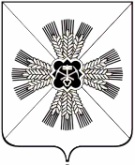 РОССИЙСКАЯ ФЕДЕРАЦИЯКЕМЕРОВСКАЯ ОБЛАСТЬПРОМЫШЛЕННОВСКИЙ МУНИЦИПАЛЬНЫЙ РАЙОНАДМИНИСТРАЦИЯ ПРОМЫШЛЕННОВСКОГО МУНИЦИПАЛЬНОГО РАЙОНАПОСТАНОВЛЕНИЕот 22.11.2013 2063-ПО внесении изменений в Постановление администрации Промышленновского муниципального района от 24.11.2011 1574-П «Об утверждении состава и положения о жилищно-бытовой комиссии администрации Промышленновского муниципального района»В связи с изменением кадрового состава в Постановление администрации Промышленновского муниципального района от 24.11.2011 1574-р «Об утверждении состава и положения о жилищно-бытовой комиссии администрации Промышленновского муниципального района» внести следующие изменения:1.Приложение 2 Постановления администрации Промышленновского муниципального района от 24.11.2011 1574-р «Об утверждении состава и положения о жилищно-бытовой комиссии администрации Промышленновского муниципального района» изложить в новой редакции согласно приложению 1. 2.Настоящее постановление подлежит обнародованию на официальном сайте администрации Промышленновского муниципального района.3.Настоящее постановление вступает в силу со дня подписания.4.Постановление администрации Промышленновского муниципального района от 11.11.2013 1981-П «О внесении изменений в Постановление администрации Промышленновского муниципального района от 24.11.2011 1574-р «Об утверждении состава и положения о жилищно-бытовой комиссии администрации Промышленновского муниципального района» признать утратившим силу.5.Контроль за исполнением настоящего постановления возложить на заместителя главы района по социальным вопросам Т.В. Мясоедову.Глава районаА.И. Шмидт Приложение 1к постановлению администрацииПромышленновского муниципального районаот 11.11.2013 г. 1981-ПСостав жилищно-бытовой комиссии администрации Промышленновского муниципального района1. Мясоедова Татьяна ВасильевнаЗаместитель главы района по социальным вопросам – председатель комиссии2. Свиридова Татьяна НиколаевнаНачальник жилищного отдела администрации района, заместитель председателя комиссии3. Володина Дарья АндреевнаВедущий специалист администрации района, секретарь комиссии4. Крылова Юлия Анатольевнаи.о. председателя комитета по архитектуре и градостроительству администрации района (по согласованию)5. Хасанова Светлана СергеевнаНачальник юридического отдела администрации района6. Подлужный Андрей Александрович Главный специалист администрации Промышленновского муниципального района7. Касаткина Наталья Александровнаи.о. начальника Управления социальной защиты населения администрации Промышленновского муниципального района8. Оленберг Елена МихайловнаДиректор МБУ «Центр социального обслуживания населения»9. Курносова Ольга СтепановнаВедущий специалист отдела опеки и попечительства (по согласованию)10. Семенова Светлана ВикторовнаПредседатель районного совета ветеранов (по согласованию)12. Разуменко Вера ВикторовнаРуководитель Центра поддержки семьи (по согласованию)11. Петрова Елена МихайловнаДиректор ООО СЕЗ «ЖКУ» (по согласованию)13. Хрипливец Нина ЕвгеньевнаПредседатель комитета по управлению муниципальным имуществом